附件：A包：宣传布画B包：2020年上半年作业C包：教学楼、宿舍楼连廊纱窗维修与改造D包：第46届世界技能大赛山东集训备料注：此项耗材用于集训选拔赛赛前训练使用。附录 2 竞赛图纸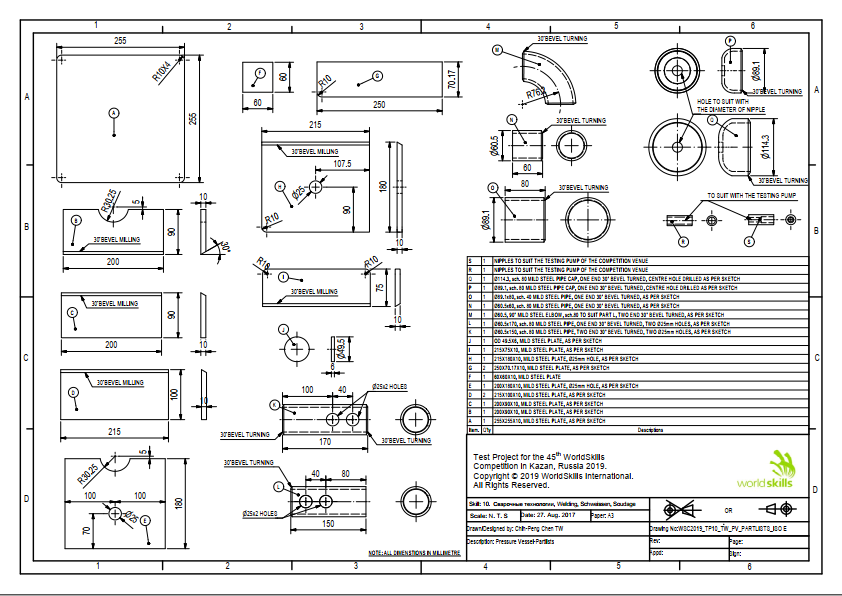 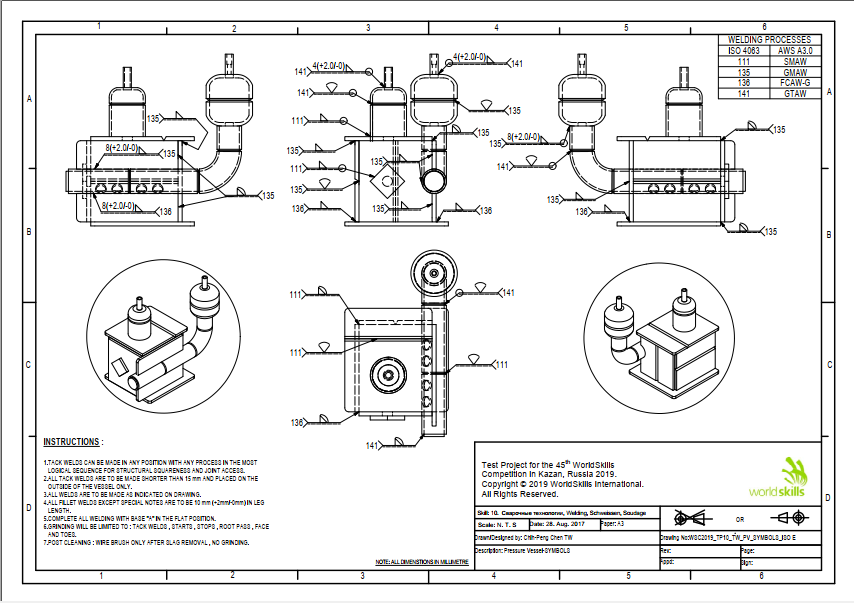 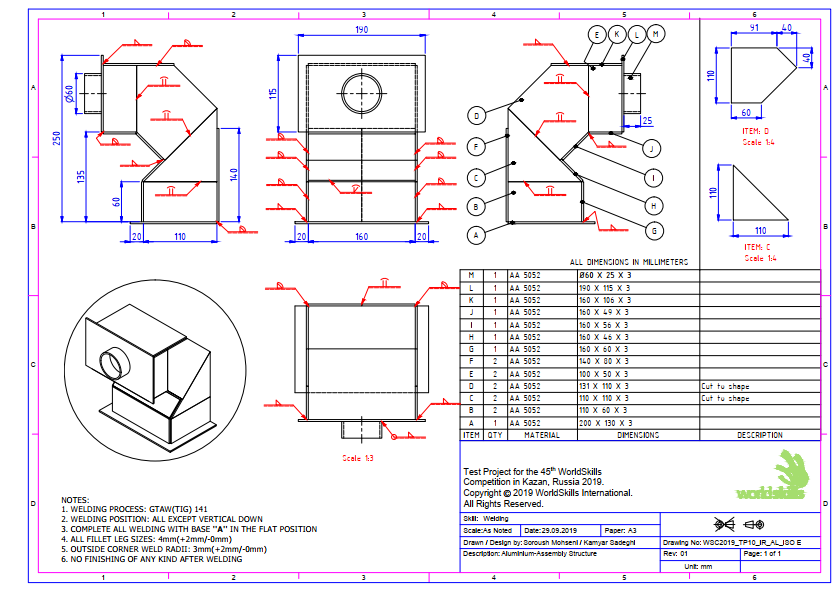 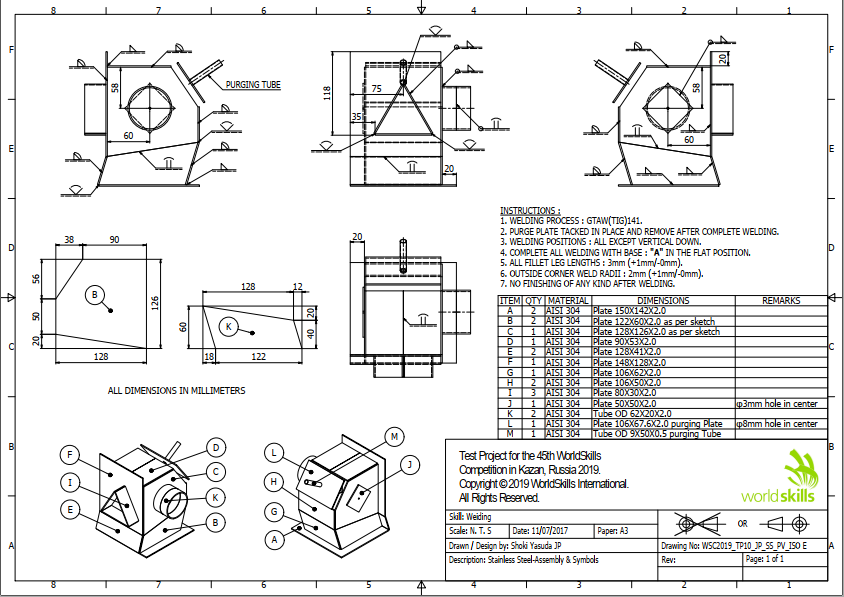 E包：汽修车间设备维修F包：电气车间设备及教室设施维修序号名称数量要求报价1宣传布画380平米画面清楚、用料结实耐久、黏贴结实。12000元2名 称规 格 型 号数  量单  价价  格备  注大演草16开4000本教学日志16开200本会议记录16开220本稿纸16开400本大白纸8开60捆班主任手册100本工作手册200*140mm100本备课记录附页100本教案设计100本领料单2联100本合计33000元序号名称说明数量单价（元）合价（元）1教学楼纱窗1602宿舍楼连廊纱窗改成金刚纱网,1300*600903彩钢卷帘门  西3750*2040+2040*850包箱东3680*1600+1600*850包箱 厚度0.5彩钢卷帘门含安装16.64平方米440*40*2.0镀锌方管加固立柱，3400*2只6.8米5不锈钢三角栏杆：西2300*2960/2+2300*400+2960*200东2350*2900/2+2350*350+2900*200加厚材料38*38*1.0不锈钢方管、22*0.5不锈钢圆管9.72平方米6合计24000元设备名称型号牌号单位数量估价（元）合计（元）模块 B 压力容器 按图纸 / 套 10套模块 C 铝合金结构件 按图纸 / 套 10套模块 D 不锈钢结构件 按图纸 / 套 10套Φ1.0 实芯焊丝 ER50-6大西洋CHW-50C6盘5Φ1.2 药芯焊丝 E501T-1大西洋CHT711盘5Φ2.4 氩弧焊丝 ER50-6大西洋CHG-56kg10Φ1.6 不锈钢焊丝 ER308L 大西洋CHG-308Lkg 10Φ2.4 不锈钢焊丝 ER308L 大西洋CHG-308Lkg 10低碳钢管(单边开 30度坡口） 114.3*8.56*100mm/个 80低碳钢板(单边开 30度坡口） 230*100*10 mm/块 100 低碳钢板(单边开 30度坡口） 230*125*16 mm/块 100低碳钢板(单边开 30度坡口） 230*100*12 mm/块 100低碳钢板(单边开 30度坡口） 200*50*10 mm/块 200氩气和CO2混合气体(20%CO2+80%Ar)瓶5瓶氩气（99.99%）瓶5瓶                                                    合计：30000元                                                    合计：30000元                                                    合计：30000元                                                    合计：30000元                                                    合计：30000元                                                    合计：30000元                                                    合计：30000元汽修实训楼车间1B区大车间10个气鼓不能锁止，部分存在漏气需要更换气鼓。6450汽修实训楼车间2B区大车间2个插座需要固定；5个举升机需要跟换液压油；1个举升机需要重新布线。3200汽修实训楼车间3B1031.洗车机进水管坏需要更换。2.自来水管道漏水需要更换3.防盗门进水需要垒高门口4.两个防盗门锁需要更换。5.进水桶需要更换2000汽修实训楼车间4A3063个汽车模拟驾驶仪老化，损坏，需维修或更换4500汽修实训楼车间5A315电阻电焊机损坏,需维修71002.35万元类别序号（门牌号、工位号等确切信息）报修设备故障现象及数量联系人及联系电话电气实训楼车间1B5061.多媒体音响不响2.多媒体改由墙壁电源供电王玉菊15163489100电气实训楼车间2A411电脑连不上网，理论学习区的标牌子掉下来了王玉菊15163489100电气实训楼车间3B510教师机电源没电1个镜面光电传感器损坏1个温度传感器工作异常2对光纤传感器损坏总电源箱断路器输入端发热B510外墙漏水严重谭清13906345660电气实训楼车间4C404工作台电源开关损坏1个，10个 电源插座损坏，总电源箱零线排发热，3. 灭火器失效谭清13906345660电气实训楼车间5C4061.10号、17号、27号、29号、35号、41号、43号工作台漏电保护器损坏，2.11号、46号工作台高压电源部分坏谭清13906345660电气实训楼车间6C410总电源箱3相4P漏电保护器失灵谭清13906345660电气实训楼车间7C4251.总电源箱3相4P漏电保护器失灵，2.前排右数第三个风扇开关损坏谭清13906345660电气实训楼车间8A406窗框断裂谭清13906345660电气实训楼车间9C4171.总配电箱DZ47-60A断路器漏电保护功能失效2.投影仪无法开机马长富18863431331电气实训楼车间10C4242台电脑无法开机马长富18863431331电气实训楼车间11C4181.风扇2个不转2.四合一实训考核装置单片机控制板维修1个马长富188634313312号教学楼教室118电子108后门玻璃损坏，  后灯吊盒损坏，程运昌138634247692号教学楼教室218机电二113北侧玻璃窗框螺丝脱落程运昌138634247692号教学楼教室318汽修121一个灯不亮程运昌138634247692号教学楼教室419电气电子教室后面灯开关损坏程运昌138634247692号教学楼教室519机电二225一个灯不亮程运昌138634247692号教学楼教室619机器人220后面窗玻璃损坏程运昌138634247692号教学楼教室719汽修216充电柜旁窗帘架掉落程运昌138634247692号教学楼教室819汽车213班级后一个灯不亮程运昌138634247692号教学楼教室919电气209班级前左边电风扇不转程运昌138634247692号教学楼教室1019电子208班级前风扇开关松动，中间一个灯不亮程运昌138634247692号教学楼教室1117机电一308班级中间窗玻璃损坏（裂一道纹）程运昌138634247692号教学楼教室1217汽一309充电柜旁无网线保护盖程运昌138634247692号教学楼教室1317电气313前面一个灯吊盒损坏程运昌138634247692号教学楼教室14舞社327投影仪损坏程运昌138634247692号教学楼教室1518电气109前门门鼻子坏程运昌138634247692号教学楼教室16公共区域一楼东厕所进门挡板损坏程运昌138634247692号教学楼教室17公共区域一楼东楼梯消防栓玻璃损坏程运昌138634247692号教学楼教室18公共区域二楼东侧男厕挡板没有、一个门掉下程运昌13863424769教研室1B303两个办公桌抽屉脱落何晓铭13706389139教研室2B304空调不制冷，制热缓慢不升温何晓铭13706389139教研室3B503空调制热缓慢不升温王玉菊151634891002.2万元